Digital Book AppsFree Books4-12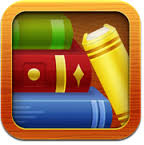 KindleAlliBooksAll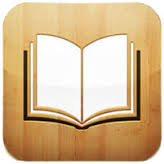 100 Great Short StoriesP-8Newspapers for iPads6-12Curious George at the ZooP-5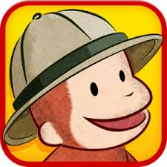 Read Me Stories 30 Book LibraryP-5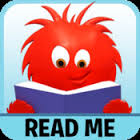 